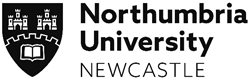 Prescribing for Non-Medical Health ProfessionalsLeading to the award of:Non Medical Prescriber (Independent and/or supplementary Prescriber)Pre-Course Information for Prospective Applicants V300Module code: AC6710/AC7066Number of Credits: 40Last updated:  April 2022. Contents 	Welcome & core module details							03 	Module team										03 	Module attendance      		                                                                        04 	What will I be able to prescribe?							06 	Entry criteria                                                                                                    07      Practice supervisor and practice assessor roles			                    07      Exceptional Circumstances								07      Prescribing Lead										08 	Recognition of learning						                              08Module content & Learning Outcomes						09Module Assessments									10How do I apply   						                                         11Preparing for the module								12WelcomeThis booklet aims to provide managers and prospective non-medical prescribing students with information about the community practitioner prescribing module V150 prescribing module at Northumbria University at Newcastle. Programme Title :		Non Medical Prescribing.Module and Award: 	Non Medical Prescribing (V300) Module Code:     	TBC Degree level 6 & 7: Study Centre:		Department of Nursing, Midwifery and Health, Faculty of Health and Life Sciences, Coach Lane Campus, Northumbria University at Newcastle.Length :			    	5-6 months (22-26 Weeks)10 university taught days & 10 days directed learning plus 0.5 day assessment and 5.5 days independent learning                                  	12 days (78 hours) supervised practice                                   	Total: 38 days of study Frequency:                	Twice a year                                                                                                                                                                                          Times:	  	Taught days 9.30 am to 4.00pm.Credits:	   	Degree Level 6 and 7: 40 credit accumulation transfer points (CAT)This module may be studied within a range of other post graduate programmes so your programme title may differ.The application process is managed by our admissions team. For enquiries regarding application or admission please view our website page.Background.Over the past 20 years, Northumbria University has established itself at the forefront of initiatives, working with our partners to develop the potential of health professionals as prescribers and we have received excellent feedback from students. Community Practitioner Prescribing and Independent and Supplementary Prescribing has pioneered the enhancement of roles and service development and this module continues to build on this expertise.Programme TeamClaire Pryor		Programme lead   V300		Room G216 – CLC East								Tel: 0191 215 6155									Claire.pryor@northumbria.ac.uk Dr Annette Hand	Professor V300										Tel: 0191 215 7502								a.hand@northumbria.ac.uk Karen Elton		Senior Lecturer V300		Room H217 – CLC East								Tel: 0191 215 6246								karen.l.elton@northumbria.ac.uk Peter Dryden	Senior Lecturer V300	          Room H218 – CLC East								Tel: 0191 215 6166								peter.dryden@northumbria.ac.ukJoanne Dunn 	Associate Lecturer   V300                  Visiting practicing pharmacists will also support the development of your pharmacology knowledge within the programme delivery.Module InformationThe Non-Medical Prescribing module includes a number of awards. This handbook provides information for nurses, midwives and allied health professionals wishing to prepare to become independent and/or supplementary prescribers with authority to prescribe from the British National Formulary. This is also referred to as V300 prescribing.The Non Medical Prescribing module consists of 38 days of prescribing education and preparation which includes 10 taught days (and 0.5 day for assessment), 10 directed learning days, 5.5 days independent study and 12 days of supervised practice with assessment over approximately 26 weeks (6 months). In addition, students will require personal study time. The amount of time varies greatly between individuals but can be in the region of 80 - 190 hours.The module can be studied at level 6 (degree) or at level 7 (masters). Your choice may be dependant on a number of factors e.g. whether it is integrated into a post graduate programme (level 7 study) or whether you are undertaking as a stand alone module. If you already have an academic profile and don’t want to enhance it further e.g. you have a masters degree and would rather reduce the academic pressure, you may choose to undertake at level 6. The professional award of V300 and prescribing authority, independent and supplementary prescribing, is the same regardless of level of study. Completion at degree level provides an academic award of 40 degree (level 6 equivalent) credits and at masters of 40 masters (level 7 equivalent) credits. There are differences in the assessment of degree and masters level as detailed on page 8.If you have any questions about level of study please contact one of the teamYou will need to state your choice by selecting the correct level at application point. Please give careful consideration when choosing your level of study, degree or masters. You will not be able to change the level of study once the course has started. The module includes four elements of assessment. Students must pass each of these four assessments to achieve the award. There is no compensation between assessments. If a student fails to answer correctly, any question that may result in direct harm to a patient/ client or provides an answer that may potentially lead to patient harm the assessor will be awarded a referral/fail mark.  The module must be completed within 2 calendar years of starting.Module Attendance.Taught days.Students will be required to undertake all taught sessions and will not leave sessions early so please make your normal arrangements for childcare etc. In exceptional circumstances students may miss a maximum of two University attendance days. The module leader must be notified of absence and the student must also complete an absence notification through the Student Portal system. Absence in excess of this will result in interrupting the module until taught time is made up with the next intake. The directed study days may be taken flexibly at the discretion of the student. You will however be expected to complete learning activities during directed learning/personal study time in preparation for programmed sessions and to support formative/summative learning experiences. Students are therefore, advised to ensure that 32 days of study time are protected. Please make sure you have the module attendance and exam dates (which you will find on our NMP web page) and can commit to the dates before you apply. What will the qualification enable you to prescribe?The programmes has 2 prescribing routes; the prescribing qualification awarded is the dual qualification of independent and supplementary (registered nurses, midwives, physiotherapists, podiatrists, chiropodists, therapeutic radiographers and advanced paramedics) or that of supplementary only (HCPC registered dieticians or diagnostic radiographers). Students undertaking this course will be taught and assessed in both forms of prescribing regardless of clinical need.As an Independent and/or Supplementary Prescriber you will be able to prescribe within your scope of practice and your specific regulatory and professional body restrictions e.g. a dietician and diagnostic radiographer may be prescribe as a supplementary prescriber whereas a nurse or therapeutic radiographer etc (as detailed earlier) may prescribe as an independent and a supplementary prescribing.There are legal frameworks which also specify items listed/restricted within the legally specified  formularies (British National Formulary). These vary between Nursing and Midwifery Council registered nurses and midwives and allied health professionals regulated by the Health and Care Professions Council. It can get confusing but that’s why the module team are here to help!Broadly …As an independent prescriber you will be able to prescribe licensed and unlicensed medicines, within and outside of their license for any medical condition within your scope of practice, including controlled drugs (HCPC variations). As a Supplementary Prescriber: Within the bounds of an agreed patient specific clinical management plan you will be able to prescribe all licensed and unlicensed medicines within and outside of the license within your scope of practice including controlled drugs. Prescribing for ChildrenStudents who are, or are likely in the future to prescribe for children must demonstrate achievement of the Royal Pharmaceutical Society competencies within the context of prescribing for children.Module Entry RequirementsAll entry requirements MUST BE MET before the first day of the module.Practitioners wishing to apply for Non Medical Prescribing must meet the following criteria:Be either a Registered nurse (level 1) / registered midwife / SCPHN with at least 1 year post registration experience ORa Registered Physiotherapist, Chiropodist, Dietician, Advanced Paramedic, Podiatrist, Therapeutic or Diagnostic Radiographer with 3 years experience Can provide current personal NMC / HCPC pin number and expiry dateHave the competence, experience, and academic ability to study at least degree level (level 7 for Advanced Paramedics) and can provide evidence of thisHave confirmation (by manager) of a current Disclosure Barring Service (DBS) enhanced certificate being in place Be competent to undertake a history, clinical/health assessment and make a diagnosis in the area of practice relating to where you intend to prescribeHave approved funding arrangements in place (see module application webpage for more details) or state self-fundingHave in place (or will have in place), an appropriate indemnity arrangement for my prospective role as a prescriberHave a clinical placement (e.g. ward, GP surgery) with an educational audit in place or have completed the non-medical prescribing ‘self-audit’ for practice learning prior to enrolment on the moduleHave support from a manager, employing organisation or other appropriate authorityTake responsibility for your own continuing professional development.IMPORTANTThere are 2 application forms to complete for this programme; One is the standard University Application Form and the other being an application form addressing specific entry criteria and information required specifically for the prescribing module. Prior to completing your application:You must ensure that you can name and provide email contact details of your manager and prescribing leads who have approved your study prior to your application to the University. You will also need to have full details of your Practice Assessor and Practice Supervisor (see details below) which includes their PIN and professional background so we can check their active registration and prescribing qualifications.Independent funded applications e.g. Aesthetic Practitioners need to provide details of a business associate or professional colleague who can confirm some of the entry requirements, as well as Practice Supervisor and Assessor details (Under specific circumstances this may be the same person). Independent Practitioners also need to have an Educational audit form completed to meet practice learning requirements. NB All applicants need to have full details completed on the online University Standard Application Form and the Prescribing Study Application Form before their application can be processed.All NMC applicants must also ensure that:A practice supervisor has been assigned who is a registered healthcare professional with suitable equivalent qualifications for the programme due to be undertaken.A practice assessor has been assigned who is a registered healthcare professional and an experienced prescriber with suitable equivalent qualifications for the programme the student is undertaking. The practice assessor can be nurse  prescriber with the V300 prescribing qualification or another non-medical independent and supplementary prescriber or doctorAll HCPC applicants must ensure that: A practice supervisor has been assigned who is appropriately qualified and experienced to supervise learners. This must be a registered healthcare professional and an experienced prescriber with suitable equivalent qualifications for the programme the student is undertaking. This person will also undertake your practice assessments as you are not required to have 2 different people to supervise and assess you.The Practice Supervisor Must be registered nurse, midwife, allied health professional or doctor who  Is an active, registered prescriber works in the same clinical area as the prescribing studentis a role model for safe and effective practicehas up to date knowledge of skills of prescribing in the clinical areais able to commit time to supervise and support the student If a Designated Medical Practitioner, then they must meet the Department of Health criteria belowThe Practice AssessorNurses and other non-medical prescribers undertaking the role of practice assessors must meet the Department of Nursing, Midwifery and Health role eligibility criteria below. This criteria has been developed in partnership with local NHS Trusts. Eligibility criteria to act as the Practice Assessor for a nurse or midwife prescribing student The practice assessor must:Be a registrant on a health professions register.Be a V300  or medical prescriber.Be an active prescriber with a minimum of one year post prescribing qualification Have some experience or training in teaching and / or supervising and assessing in practice Have agreement from the line manager for time to support the nurse prescribing studentBe willing to undertake Preparation for Assessing PrescribersIf a Designated Medical Practitioner, then they must meet the Department of Health criteria belowExceptional Circumstances for NMC registrantsThere may be exceptional occasions where it is not possible for the supervisor and assessor to be different people. This situation must be made clear on the application form. Arrangements in such situations are subject to scrutiny and agreement of the module leader but where there is no opportunity for different people to act as supervisor and assessor in the clinical area the student must identify a prescriber who meets the requirements to be a practice assessor. This person will act as both supervisor and assessor. Please note: You must not be related to or in a relationship with your practice assessor.Prescribing Lead All NHS applications for prescribing programmes must be processed through and confirmed by your Employing Organisations’ Prescribing Lead. This allows a smooth process of managing any of the above issues/practice concerns. Your Prescribing Lead also usually manages the process of internal recognition of your prescribing qualification once you have completed the module and facilitates the issuing of prescription pads/authority to prescribe. The final requirement for entry requires support from the programme/module lead. The module team will check your application for compliance with the entry requirements set out above. Where all requirements are met the programme/module lead formally supports the application. Please note that a place on the module cannot be offered until all criteria has been met. It takes time to make the checks required therefore applications received after the closing date cannot be accepted. Applications will not normally be accepted within 6 weeks of the module start date.Recognition of LearningThe university has established systems for the verification of prior credit and expertise within the Department to provide guidance and support for this process where required. Recently qualified nurses and midwives who have completed the Northumbria University Preparation to Prescribe module as part of their UG or PG studies (graduate entry nursing) pre registration studies or the Community Practitioner Prescribing module (V100/V150) and are accessing this module within 5 years of module completion will have recognition of prior learning applied. This student must complete all of the practice learning hours but have some attendance exemptions.Module Content: Non Medical PrescribingAssessing the patient and considering prescribing options, Pharmacology for prescribing and de-prescribing, Legal and regulatory frameworks,Providing information, reaching shared decisions, Monitoring and reviewing treatments, Prescribing safely, professionally and as part of a team andImproving prescribing practice.Module Learning Outcomes Level 6By the end of the module, you will be able to:Knowledge & Understanding: Articulate the legal, ethical and professional frameworks for accountability and responsibility for prescribing within your own sphere of practiceCritically analyse evidence to support your prescribing decisionsDemonstrate knowledge and understanding of pharmacokinetic and pharmacodynamics of drugs used within your sphere of practiceIntellectual / Professional skills & abilities:Demonstrate professional skills in consultation, decision making and prescribing safely and effectivelyWork in partnership with patients to monitor and review treatment, manage/report adverse drug reactionsPersonal Values Attributes:Reflect on prescribing practice and support others to prescribe safely and effectively as part of a multi-disciplinary teamModule Learning Outcomes Level 7By the end of the module, you will be able to:Knowledge & Understanding: Articulate and debate the legal, ethical and professional frameworks for accountability and responsibility for prescribing within your own sphere of practiceCritically evaluate evidence to support your prescribing decisionsDemonstrate knowledge and understanding of pharmacokinetic and pharmacodynamics of drugs used within your sphere of practiceIntellectual / Professional skills & abilities:Demonstrate professional skills in consultation, decision making and prescribing safely and effectivelyWork in partnership with patients to monitor and review treatment, manage/report adverse drug reactionsPersonal Values Attributes:Reflect on prescribing practice and support others to prescribe safely and effectively as part of a multi-disciplinary teamModule AssessmentThere are four elements of assessment in this module: numeracy assessment, pharmacology examination, academic and practice assessment. There is no compensation between assessments; you must pass all components.  The Assessment of Numeracy.Within the module, all prescribing students must successfully complete a numeracy assessment. The pass mark for this assessment is 100%. The exam is a computer based numerical calculation of 10 questions to answer. Please see the later section relating to how you may prepare for the module.We hope having read the information you will want to study with us and may be asking - How do I apply?Check you meet the entry criteria determined by the NMC or HCPC and detailed on page 6 of this booklet.  The majority of healthcare Trusts have their own systems for employees wishing to enrol on a University programme of study. Please contact the Prescribing Lead for your organisation. Their support is needed for you to access a funded place. Once you have gained agreement from your employer you must apply to the University for a place using the online application system.Apply online on the University Non Medical Prescribing web page via the ‘Book Now’ button. Please ensure your NMC details are up to date and the information you submit on the application form is consistent with the details held by your regulatory body. We do check your pin registration and that of your supervisor and/or assessor.As part of the application process you will be asked to provide the name of your practice  supervisor (HCPC and NMC) and practice assessor(NMC only). The practice supervisor must meet the role criteria set out on page 6. The practice assessor must meet the role criteria set out on pages 6 and 7. HCPC supervisors undertake both roles.Think carefully about your choice of practice supervisor and practice assessor. Think about who might be best placed to help you meet your learning needs as well as who meets the criteria. You will need to have this discussion with your manager and prescribing Lead. You will not be able to commence the module without a practice supervisor and practice assessor. Please speak to a member of the team if you are not able to identify a different supervisor and assessor.Contact the people you have in mind and ask them if they are willing to undertake the role.Check your DBS status, healthcare professionals wishing to enrol on prescribing modules must have a current DBS (CRB check). If your DBS is out of date or you do not have one please arrange for your employer to apply for you. Your employer is required to confirm that this is in place.What happens once I have applied?The admission team will process your applicationYour manage/Prescribing Lead will confirm you meet the entry requirementsYour supervisor and assessor will be contacted to confirm agreement to take the roleOur Admissions team will check the entry criteria are met and funding is in place~The Programme/module team will confirm professional entry requirements are met. a place will be formally offered by the admissions team, usually 4-6 weeks prior to the start of the module.How can I prepare for the Module?There are many ways to prepare for the module but student feedback suggests that as the pharmacology element of the module is generally new to prescribing students and this is the area where preparation time is best spent. We strongly recommend prescribing students bring their knowledge of normal anatomy and physiology of the major body systems up to date. A good working knowledge of normal anatomy and physiology helps you to understand where the drug acts and what the drug does in the presence of disease or altered physiology. In particular, the pharmacology of a large number of drugs requires knowledge of the sympathetic and parasympathetic nervous system. Whilst this is part of the module as the nurse prescribers formulary includes nicotine replacement products, students find it very useful to revise these systems before starting. Other body systems should also be revised to help understand interactions, in particular, respiratory, cardiac, kidneys and liver. A pre registration nursing A&P book will be sufficient. Students have also found GCSE revision guides and websites such as BBC bitesize to be useful. Click on this weblink,  go to biology and you will see different exam specifications include different content, all include cell biology , some circulatory system , some nervous system, etc.  https://www.bbc.com/bitesize/subjects/z9ddmp3You may also like to think about yourself and your role as a prescriber. It is useful to start to think about the drugs and products you will regularly prescribe and begin to develop a personal prescribing formulary. Think about - How prescribing may enhance your present role and how it might be used to offer new services.What benefits will nurse prescribing offer your patients / clients, yourself and your colleagues?During a patient / client consultation or situation when a prescription is given, medication is supplied or a patient / client is given advice to purchase an item from the pharmacy consider the following:-Look up the item in the British National Formulary.Are there any cautions, contraindications, side effects or potential interactions associated with the prescribing of the item?Think about the assessment / consultation that preceded the decision to request a prescription from a prescriber. If you were to prescribe the item would the assessment / consultation be different? why?Do you have sufficient knowledge and clinical skills to diagnose the conditions for which you would want to prescribe?Consider if you might need additional information from the patient / client or about the product before you would feel safe to prescribe in that situation.The module uses an online system called Blackboard Ultra. This system is great for busy practitioners like yourselves because it allows access 24/7 to course resources from anywhere with wifi. You will be sent instruction to access the timetable and some pre course information once your place is confirmed but if you have limited experience of using computers you may like to take this opportunity to find out more before you start.If you want to revise your numeracy skills there are lots of online resources and text books to choose from. We find that people approach maths differently and we therefore do not recommend a particular resource. Have a browse around and choose what works best for you. For those who feel they need to go back to the beginning with maths the open university offer a free online course. There are two parts that can be studied, each part takes 8 weeks with a requirement for 3 hours study per week and there is an option to pay to continue study too.https://www.open.edu/openlearn/science-maths-technology/succeed-maths-part-1/content-section-overview?active-tab=content-tabIf you want to know more about non-medical prescribing go to the Department of Health web site www.dh.gov.uk and search using the terms independent prescribing, supplementary prescribing.Please contact a member of the team if you have any questions.We hope you will join us in the near future.Claire Pryor Programme and Subject LeadNon Medical prescribingAssessment ComponentAssessment methodPass mark (%)Overall weighting(%)Numeracy AssessmentAssessment of numeracy skills relating to prescribing100 (pass/refer)0Pharmacology Written examination (2 hours)Unseen exam comprising multiple choice, short answer and best response questions8020Academic AssessmentWritten assignment focussed upon the legal, professional and ethical principles of prescribing within your sphere of practice to include ADME poster     2000 words level 6     2500 words level 7Accurate sample prescription4050Pass/refer800Practice AssessmentAchievement of Prescribing Competency Standards (RPS 2016) in Practice, CMP & Evidence of 78 hours (NMC)/ 90 hours (HCPC) = (12 days) of prescribing related learning experiences recorded within a learning log to include service user feedback & personal reflection 100 (pass/refer)0